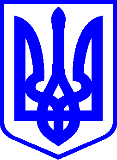 КИЇВСЬКА МІСЬКА РАДАІІ СЕСІЯ ІХ СКЛИКАННЯРІШЕННЯ____________№_______________ ПРОЄКТПро звернення Київської міської ради до Президента України, Міністра оборони України щодо присвоєння 40 бригаді тактичної авіації Повітряних Сил Збройних Сил України
почесного найменування «Привид Києва»Відповідно до Закону України «Про місцеве самоврядування в Україні», Закону України «Про столицю України – місто-герой Київ», Закону України «Про присвоєння юридичним особам та об’єктам права власності імен (псевдонімів) фізичних осіб, ювілейних та святкових дат, назв і дат історичних подій», з метою гідного вшанування мужності та героїзму військовослужбовців 40 бригади тактичної авіації Повітряних Сил Збройних Сил України, виявлених під час захисту державного суверенітету, незалежності, територіальної цілісності України та виконання бойових завдань, Київська міська радаВИРІШИЛА:1. Направити звернення Київської міської ради до Президента України, Міністра оборони України щодо присвоєння 40 бригаді тактичної авіації Повітряних Сил Збройних Сил України почесного найменування «Привид Києва», що додається.2. Офіційно оприлюднити це рішення  у спосіб, визначений законодавством України.3. Контроль за виконанням цього рішення покласти на постійну комісію Київської міської ради з питань місцевого самоврядування та зовнішніх зв’язків і постійну комісію Київської міської ради з питань культури, туризму та суспільних комунікацій.        Київський міський голова                                                           Віталій КЛИЧКО ПОДАННЯ:Депутати Київської міської ради,члени постійної комісії Київської міської радиз питань культури, туризму тасуспільних комунікацій ПОГОДЖЕННЯ:Постійна комісія Київської міської радиз питань місцевого самоврядуваннята зовнішніх зв’язківГолова 							                 Юлія ЯРМОЛЕНКОСекретар 							                         Ігор ХАЦЕВИЧВиконувач обов’язків начальника   управління правового забезпечення   діяльності Київської міської ради                       Валентина ПОЛОЖИШНИК